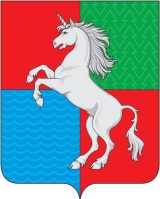 АДМИНИСТРАЦИЯ ГОРОДСКОГО ОКРУГАГОРОД ВЫКСА НИЖЕГОРОДСКОЙ ОБЛАСТИП О С Т А Н О В Л Е Н И Е  05.04.2021  			                   			                               №    815 _Об отмене постановления администрациигородского округа город Выкса Нижегородской областиот 1 июля 2019 года № 2586 «О внесении изменений в Схему водоотведения городского округа город Выкса Нижегородской областидо 2043 года»Администрация городского округа город Выкса Нижегородской области постановляет:1. Отменить постановление администрации городского округа город Выкса Нижегородской области от 1 июля 2019 года № 2586 «О внесении изменений в Схему водоотведения городского округа город Выкса Нижегородской области до 2043 года».2. Контроль за исполнением настоящего постановления возложить на заместителя главы администрации городского округа город Выкса Орлова Д.А. 3. Настоящее постановление вступает в силу со дня его официального опубликования.Глава местного самоуправления                                                           В.В. Кочетков